Estructuras de Kaganhttp://www.muskizkoikastola.com/files/13%20Aaprendizaje%20cooperativo%20Kagan.pdfAPRENDIZAJE COOPERATIVO - Muskizko Ikastolawww.muskizkoikastola.com/.../13%20Aaprendizaje%20cooperativo%20...La propuesta de Spencer Kagan se basa en organizar el trabajo cooperativo de ... sigue los principios del aprendizaje cooperativo definido por otros autores,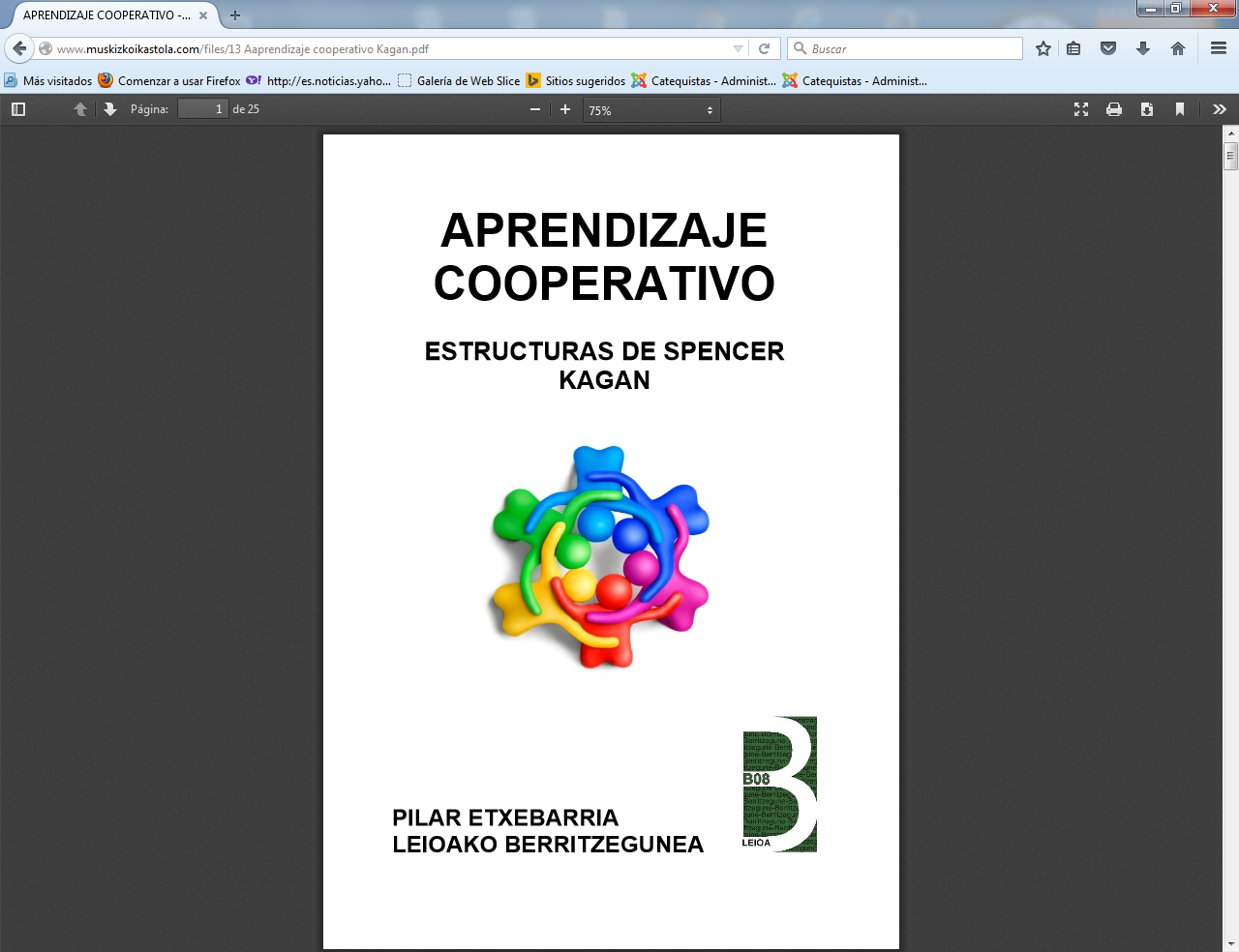 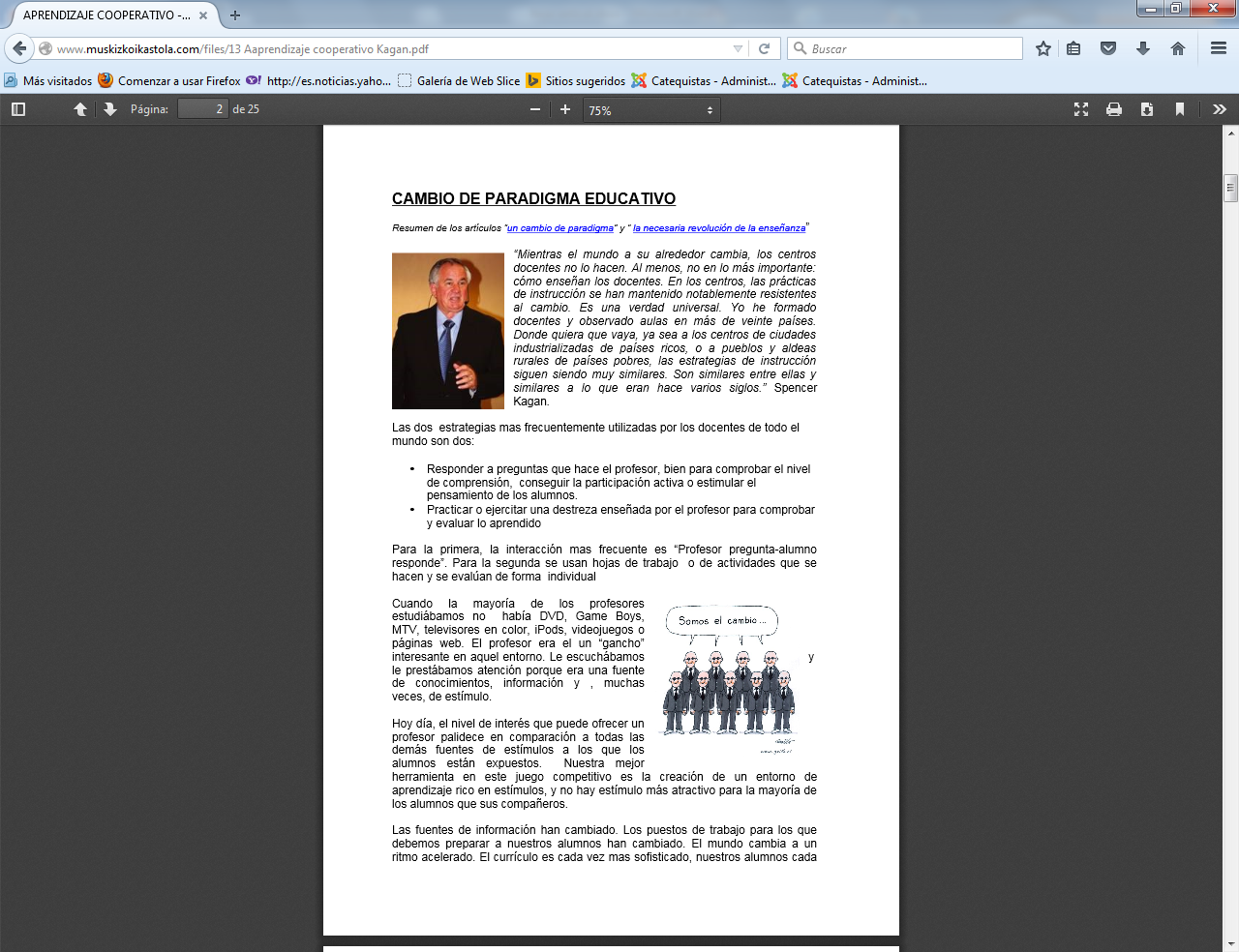 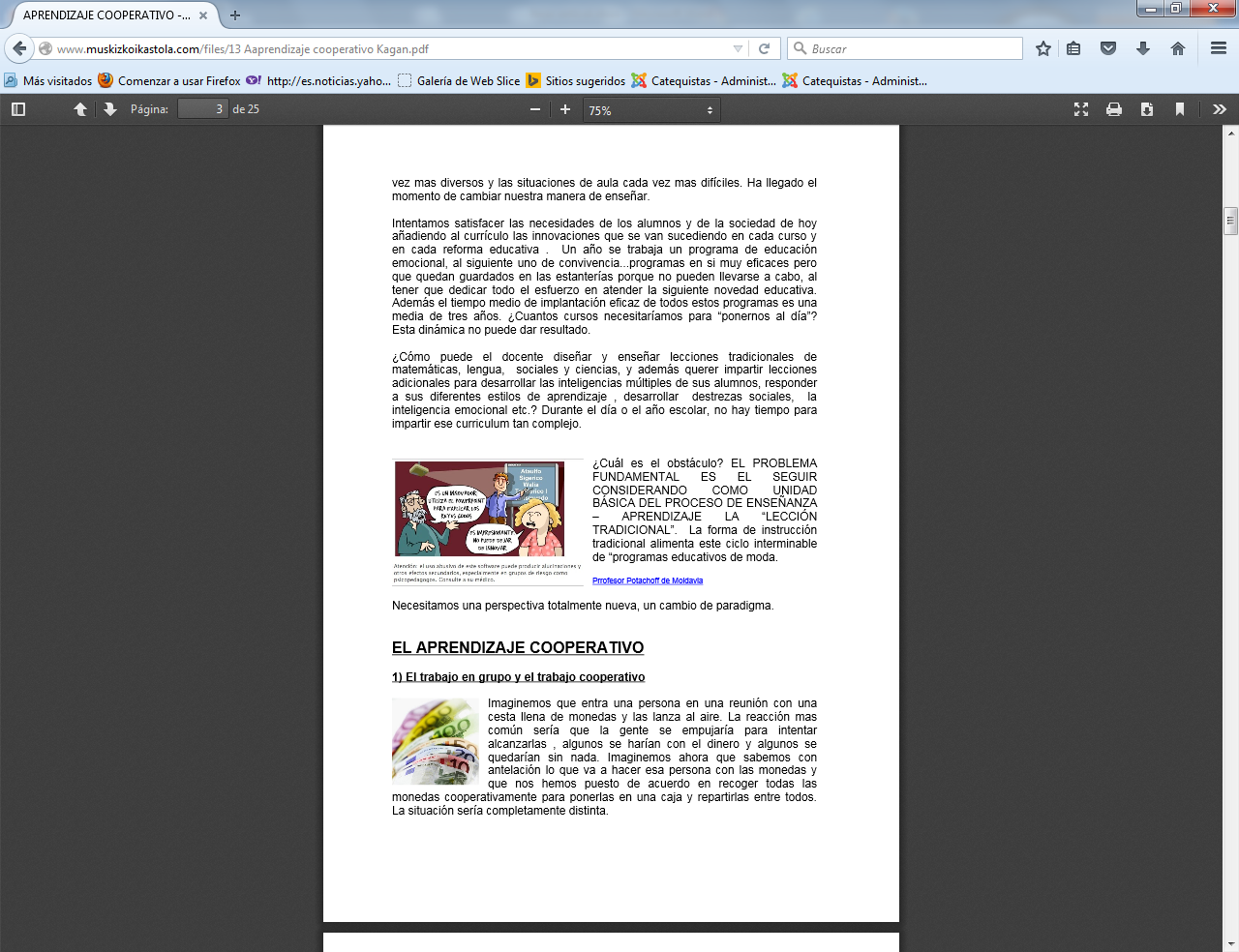 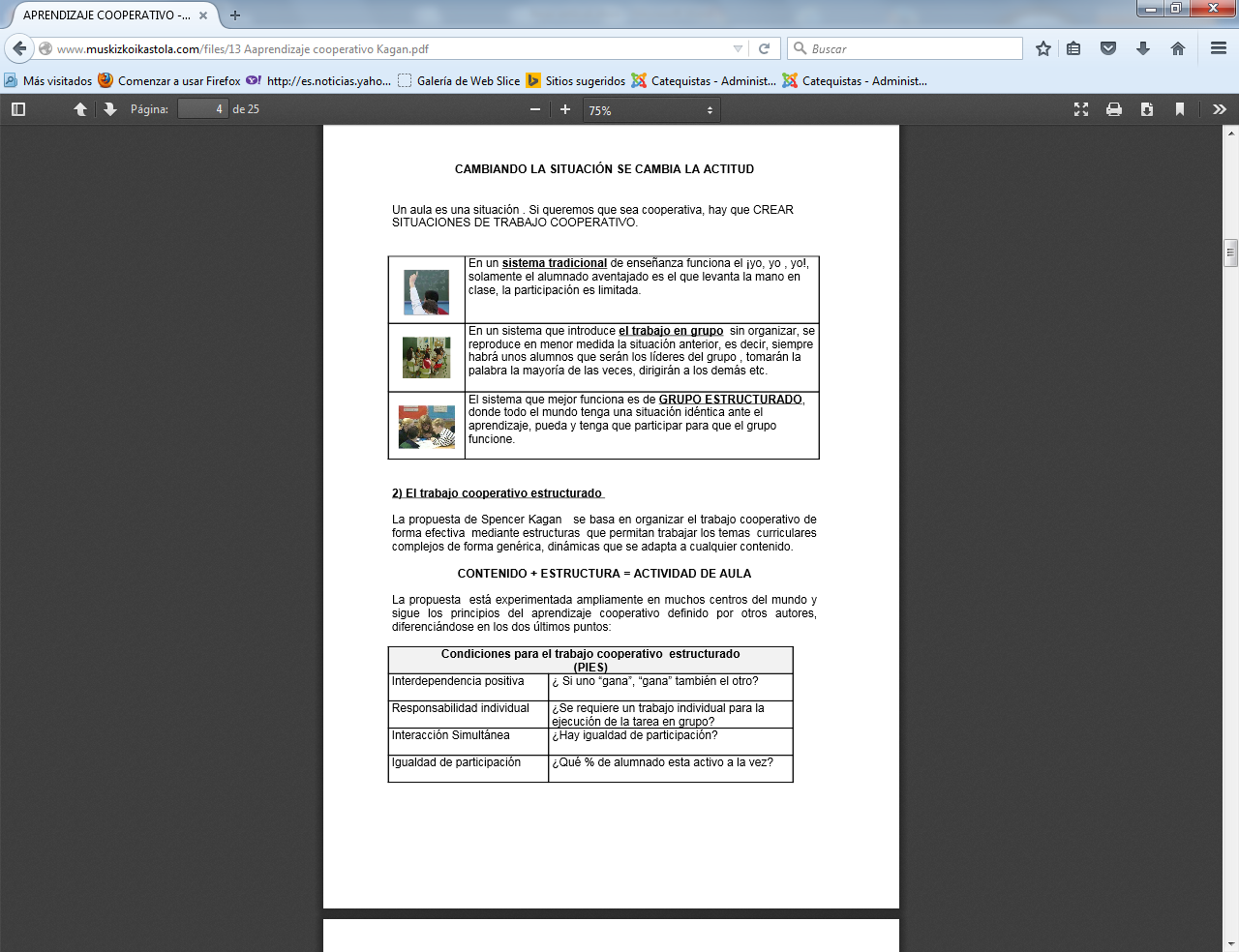 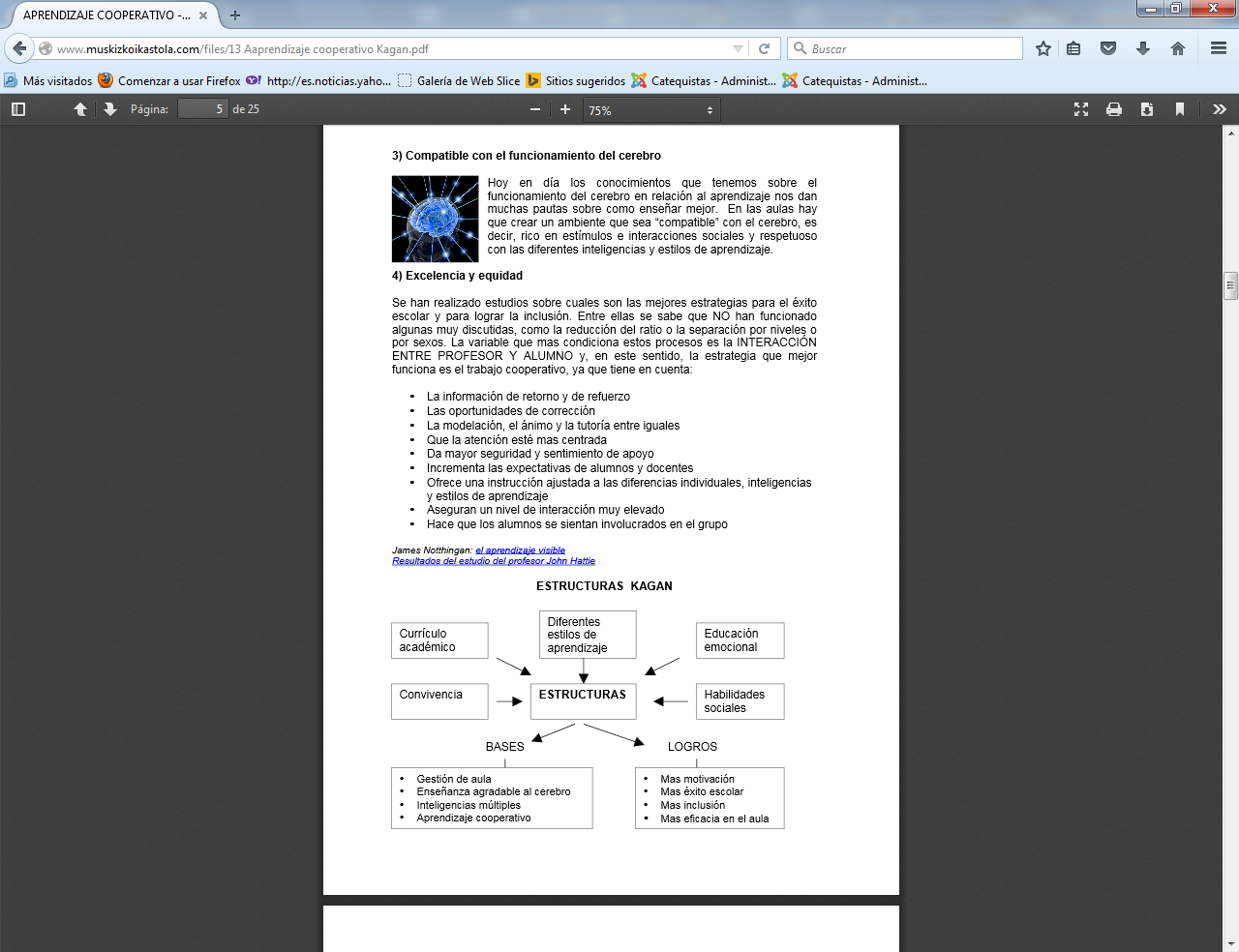 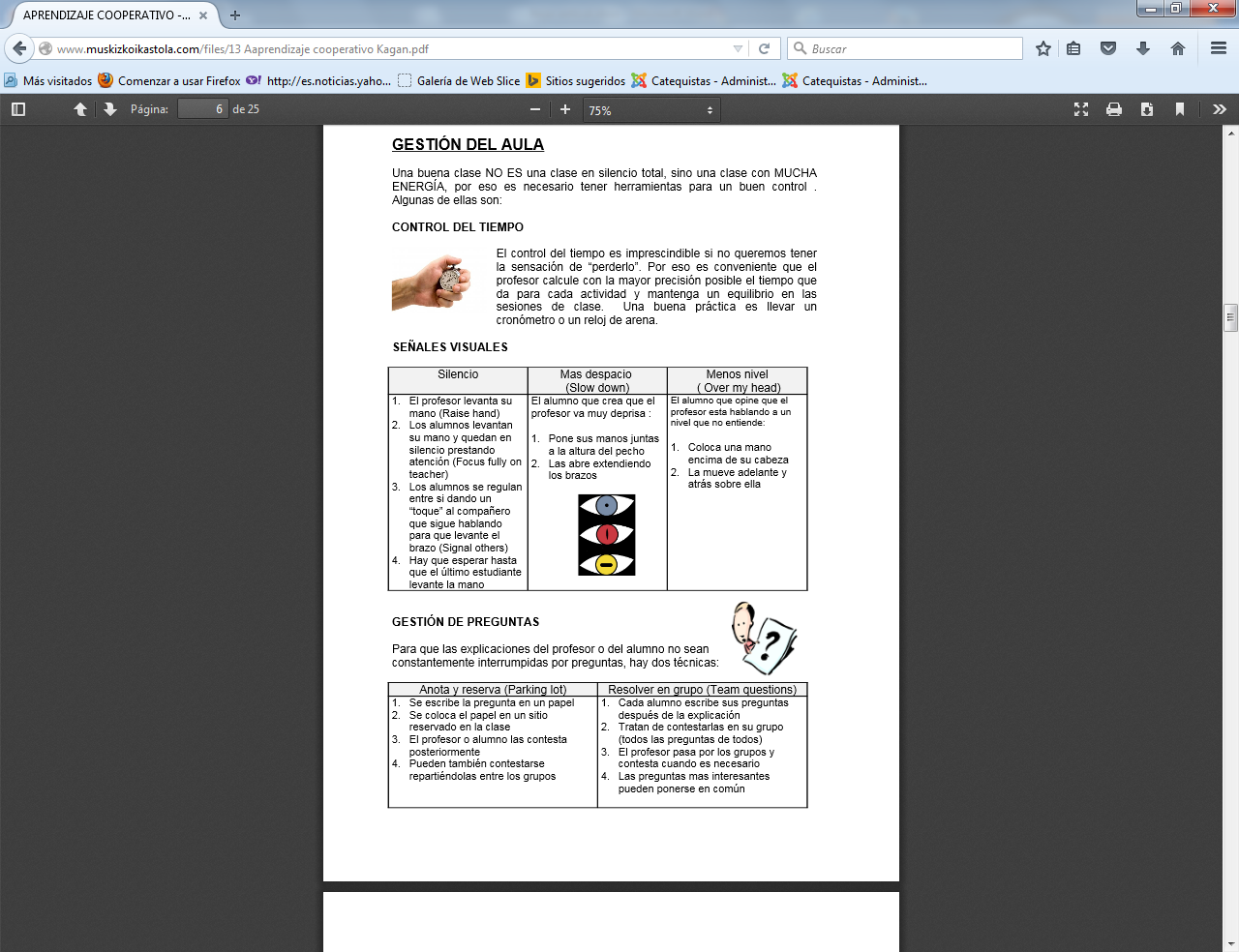 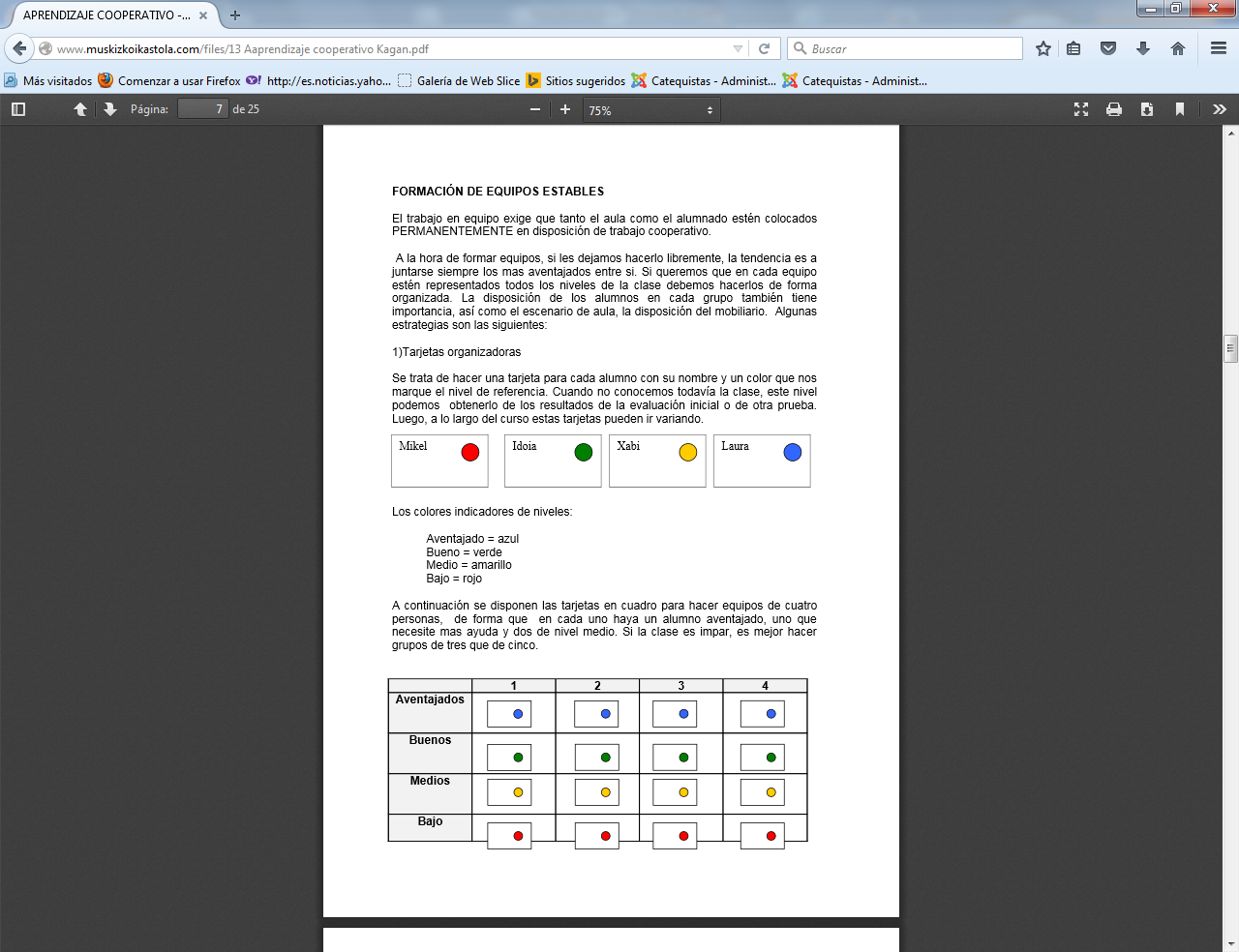 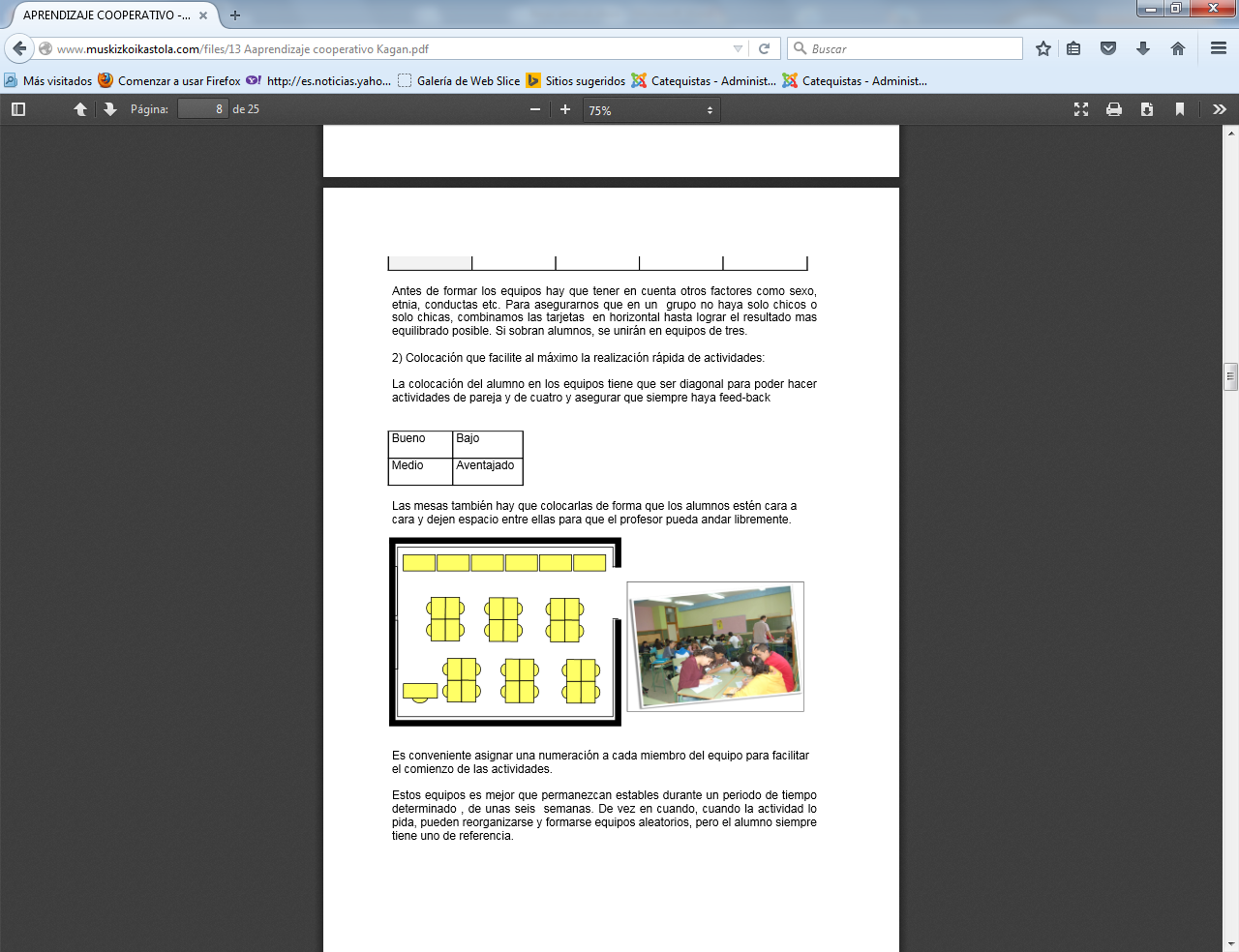 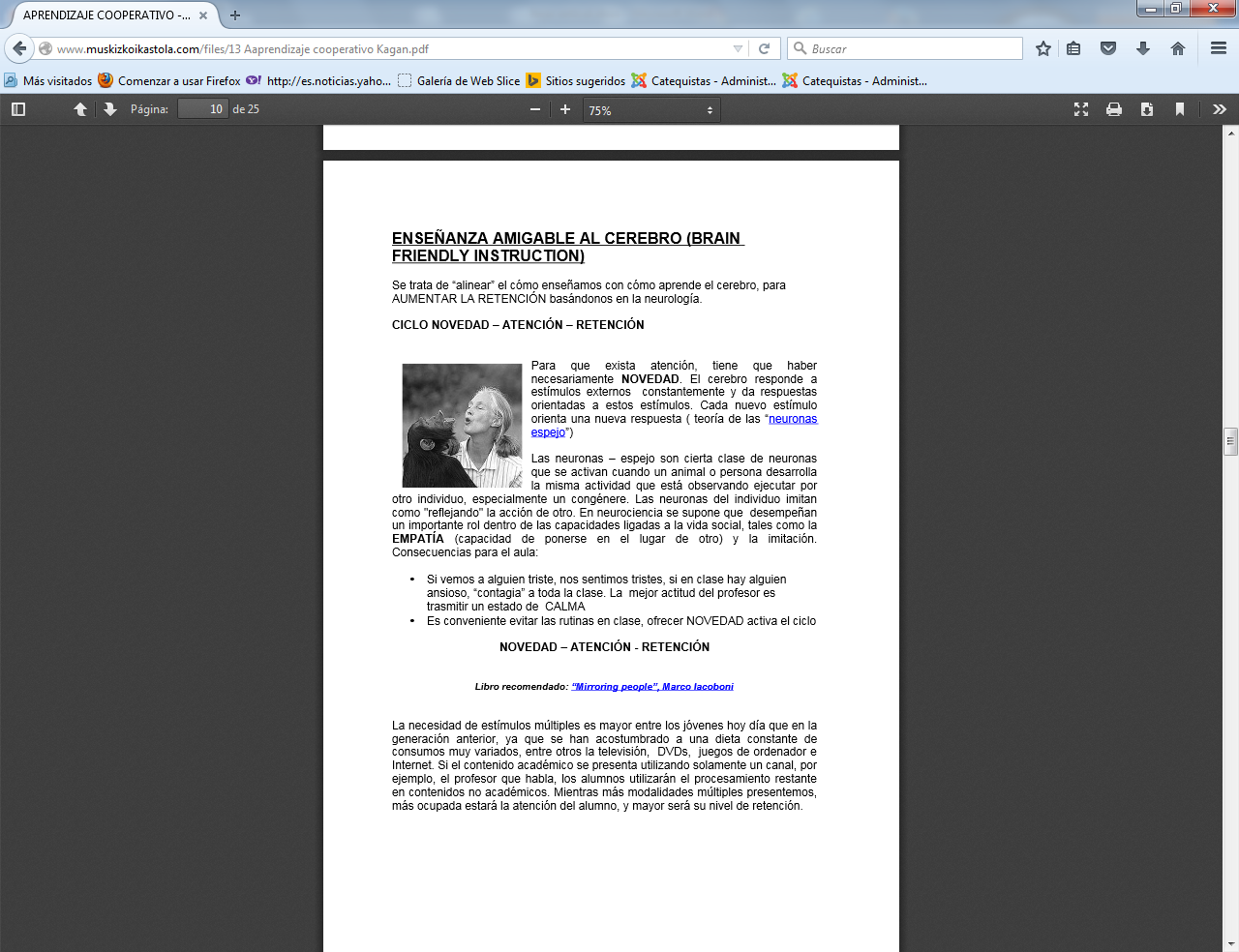 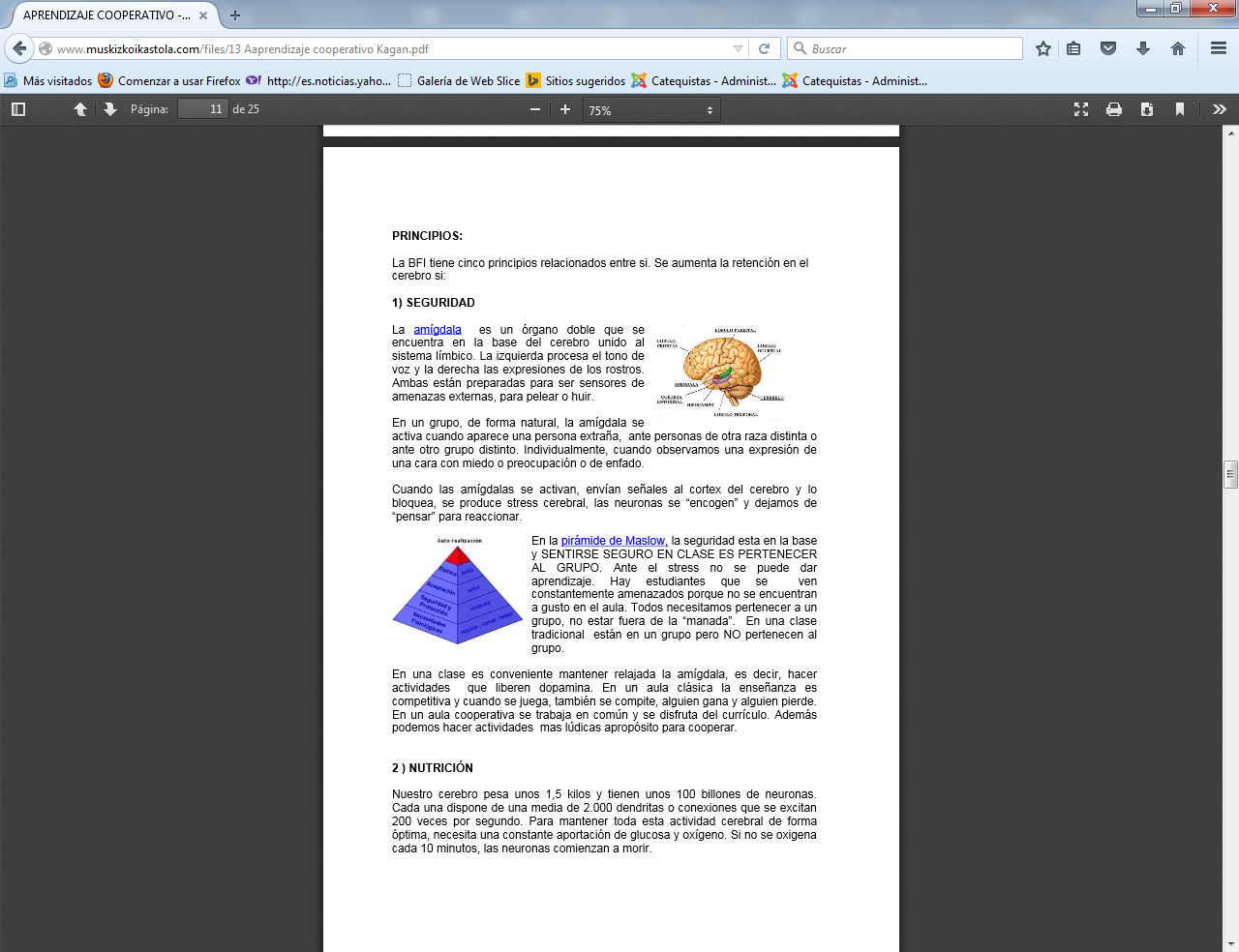 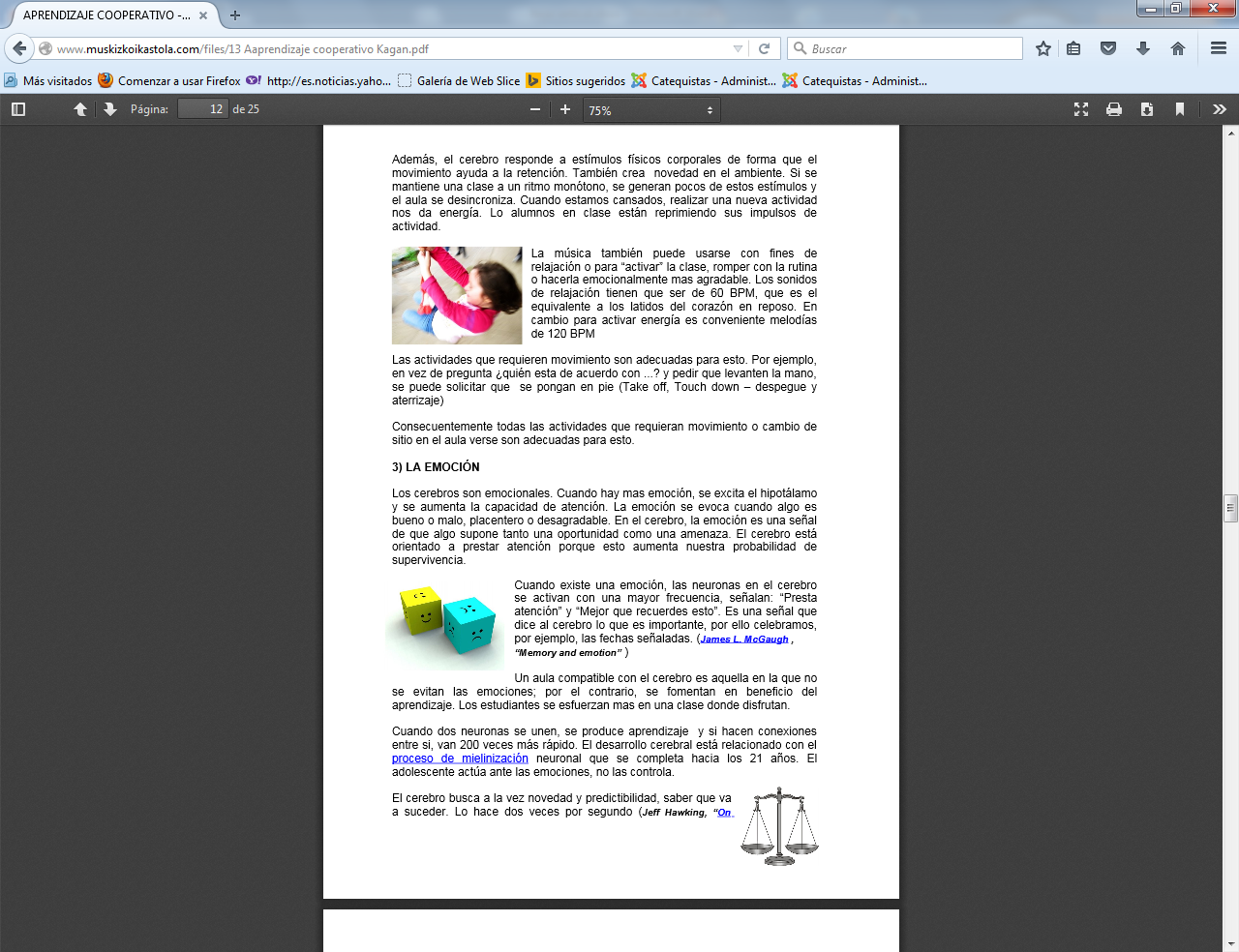 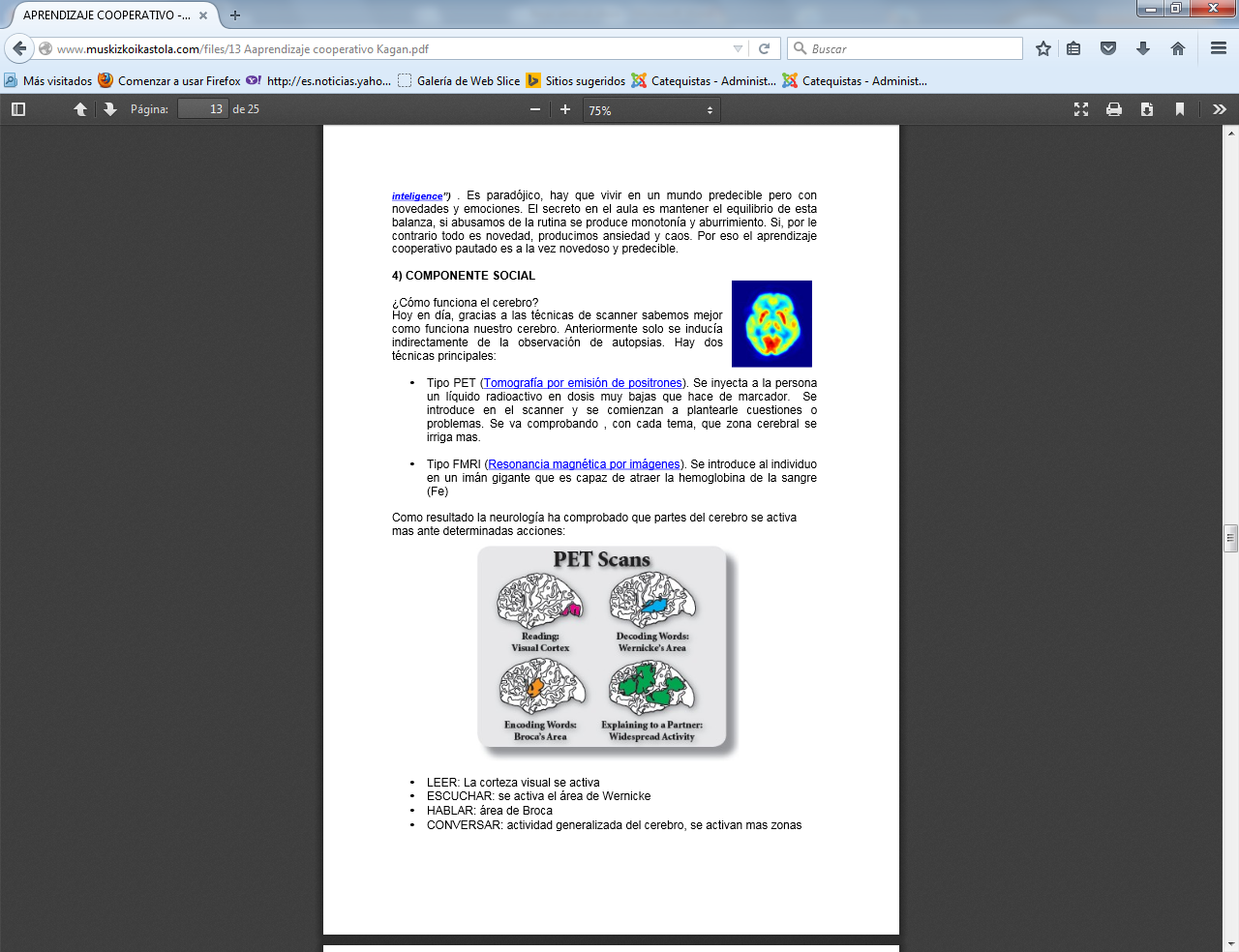 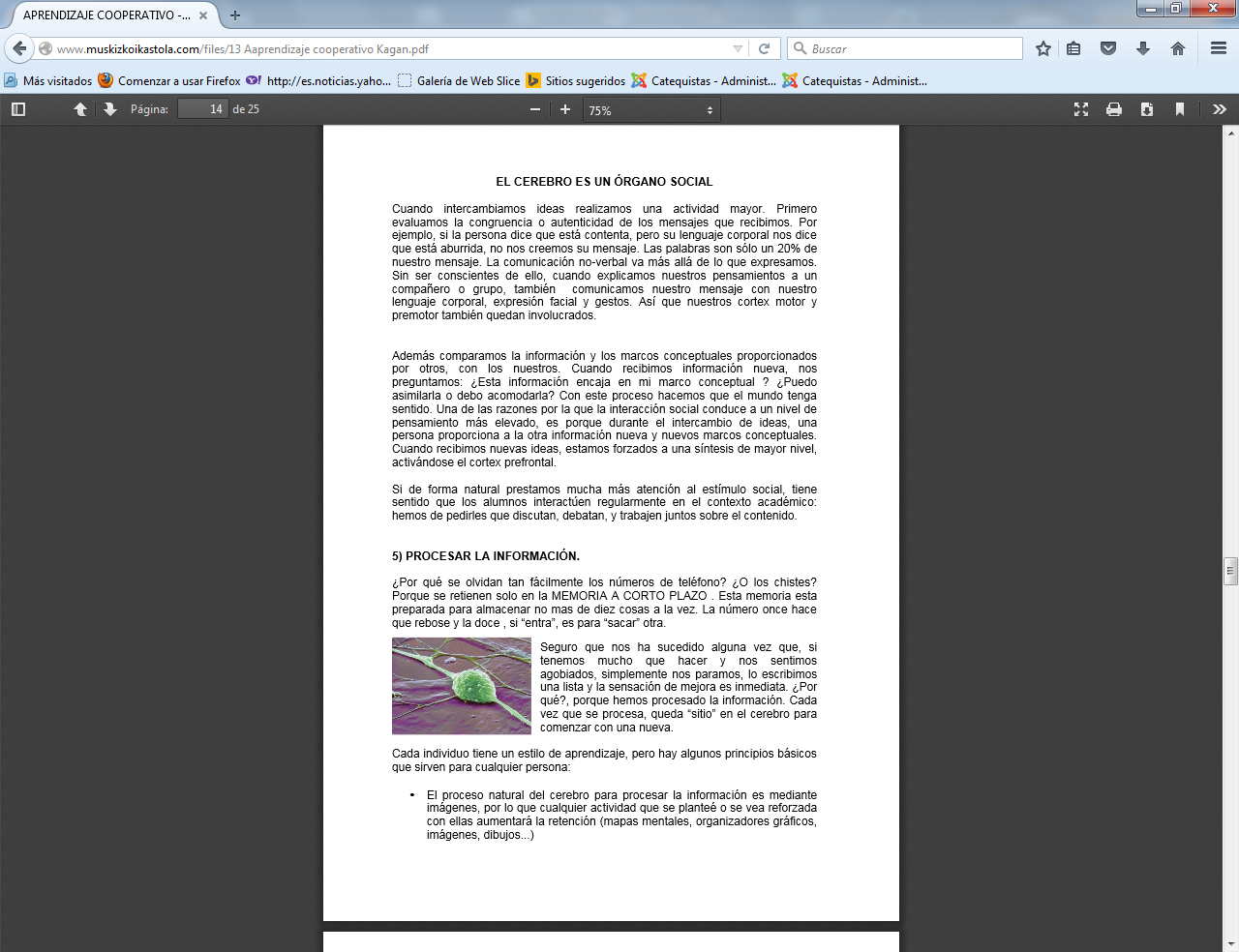 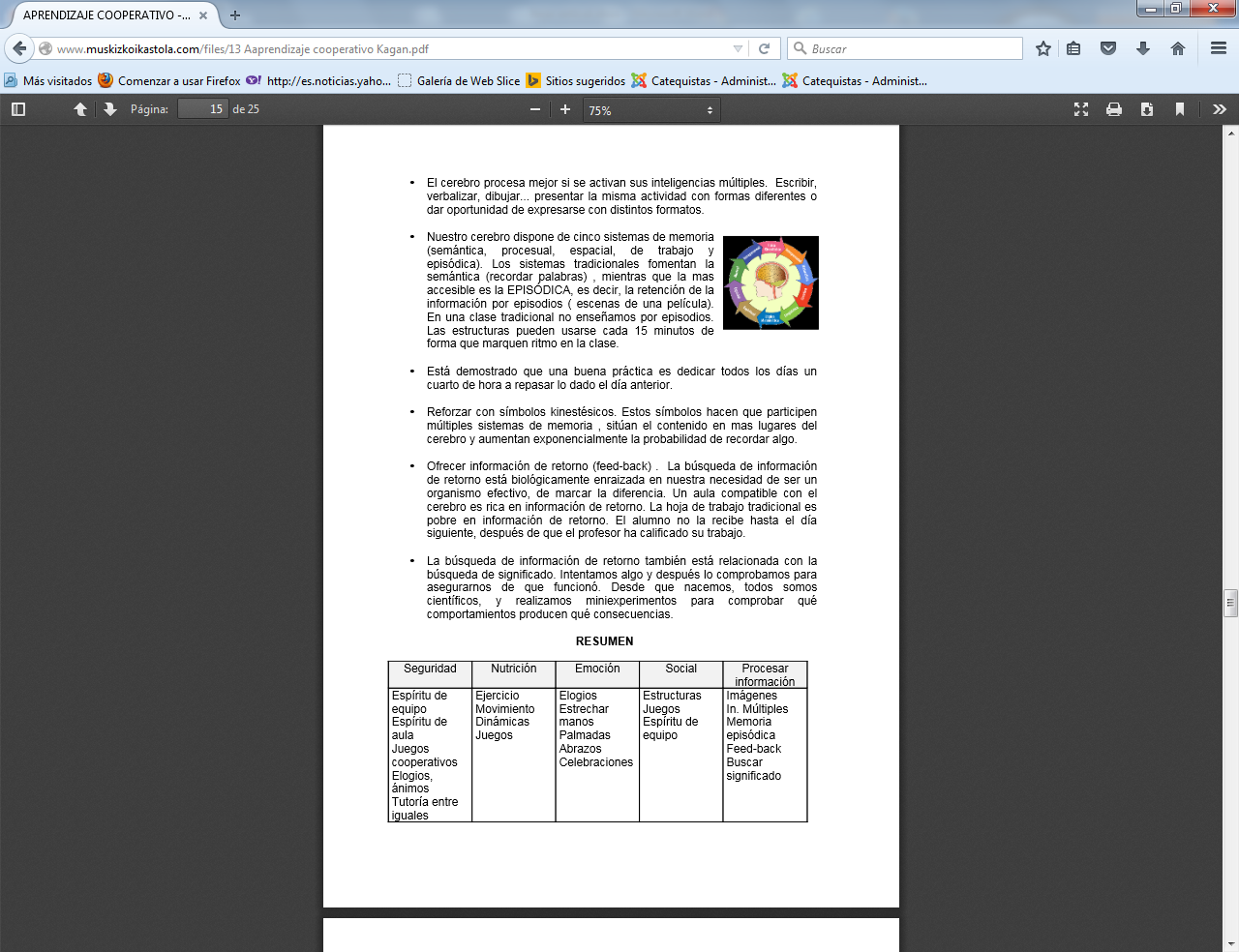 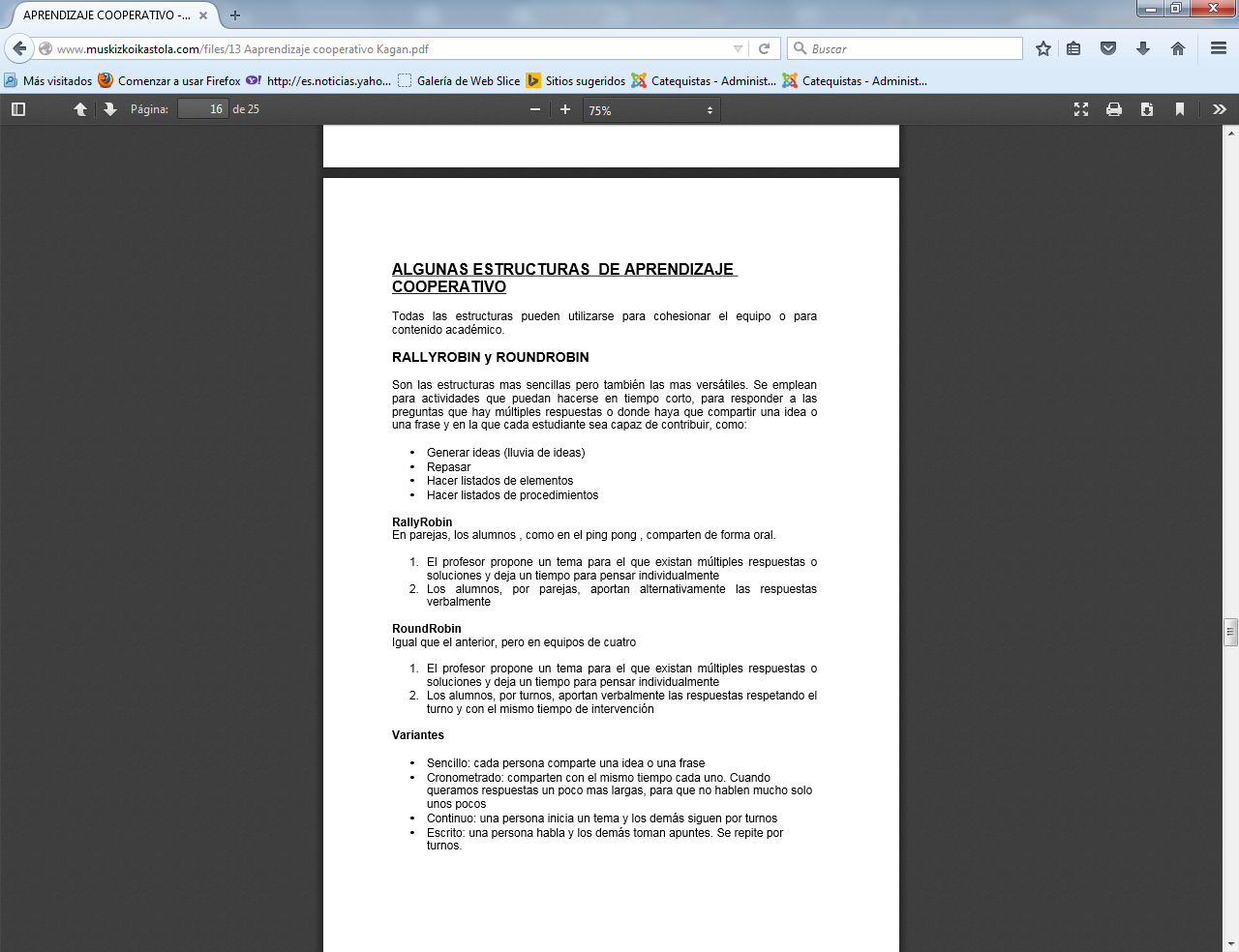 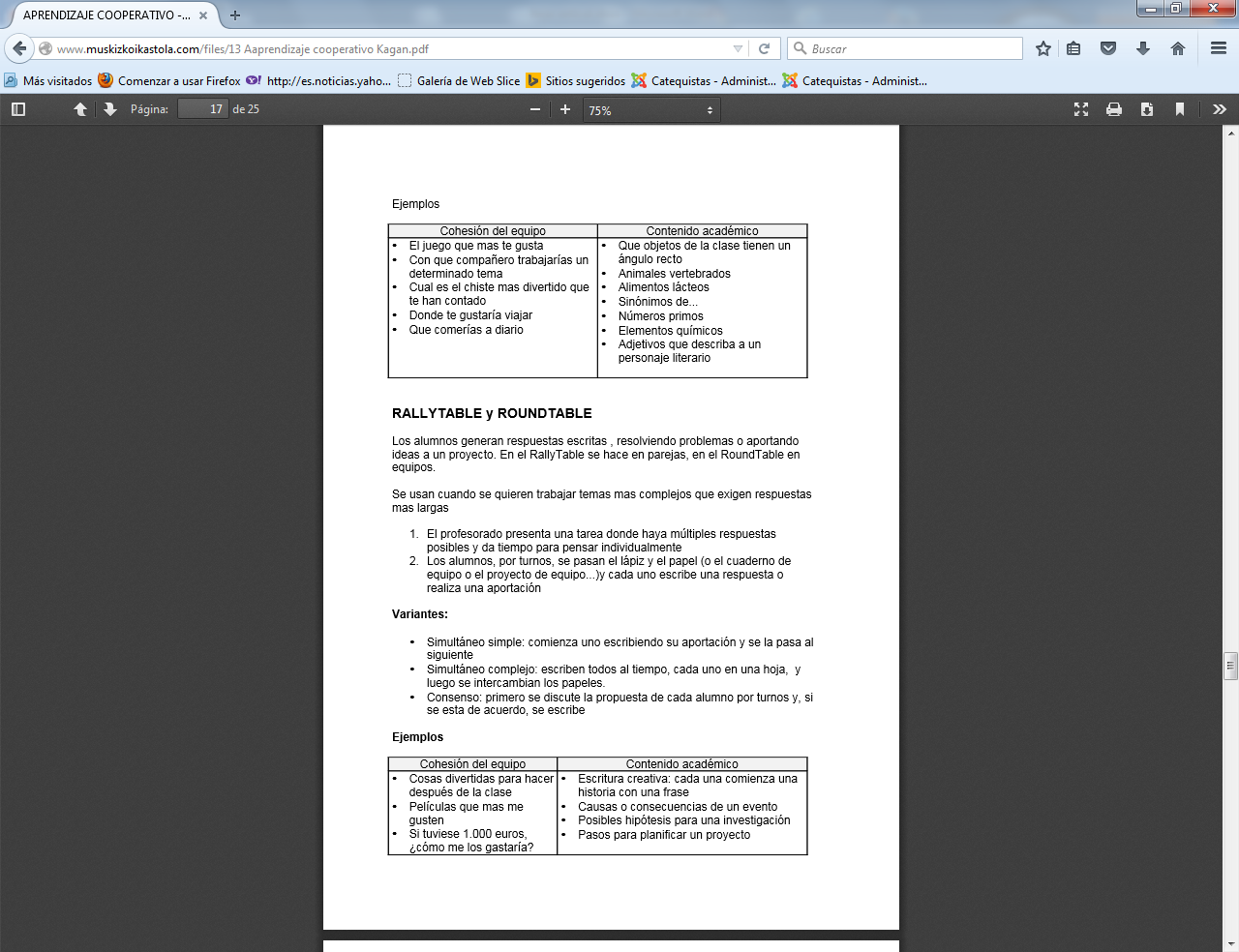 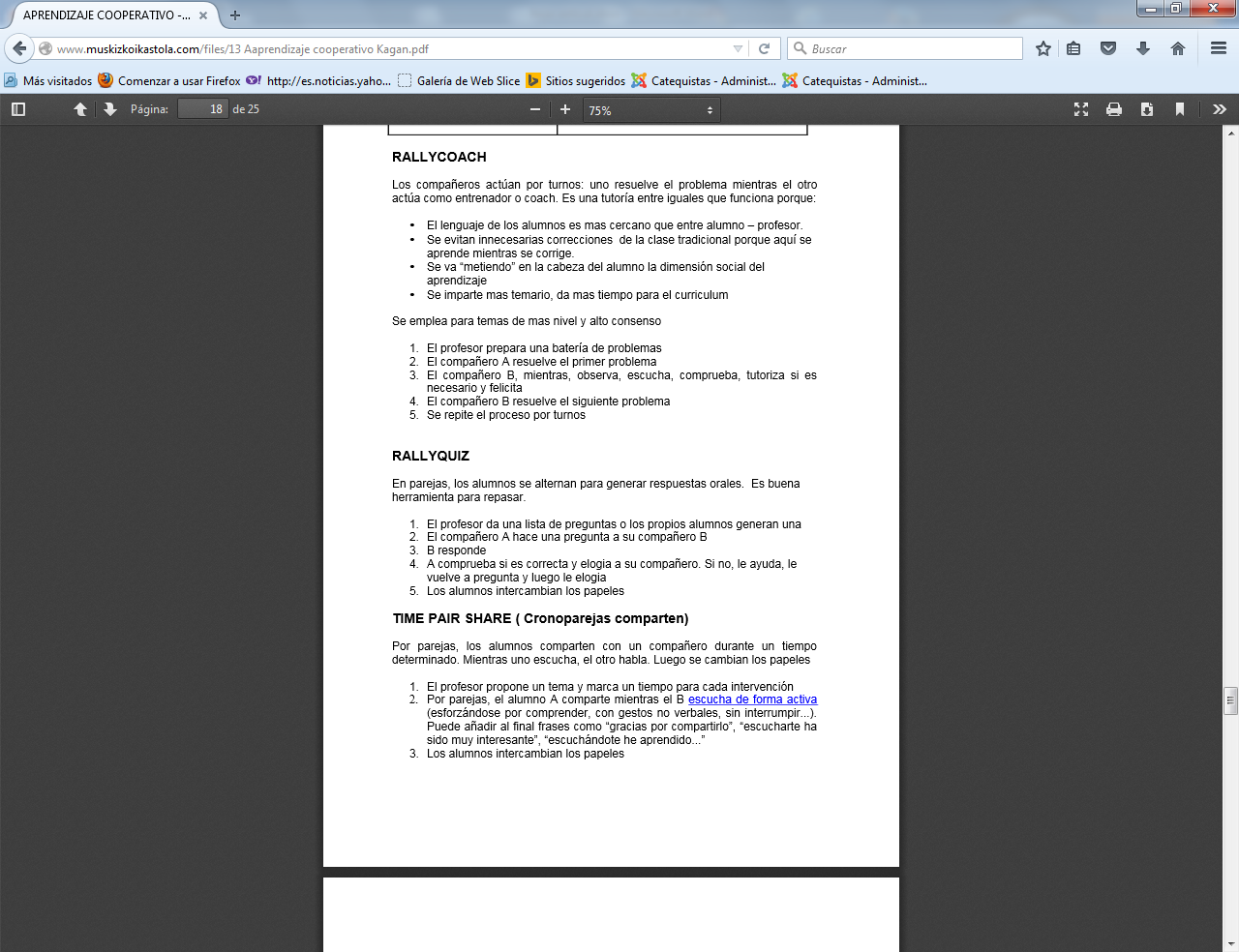 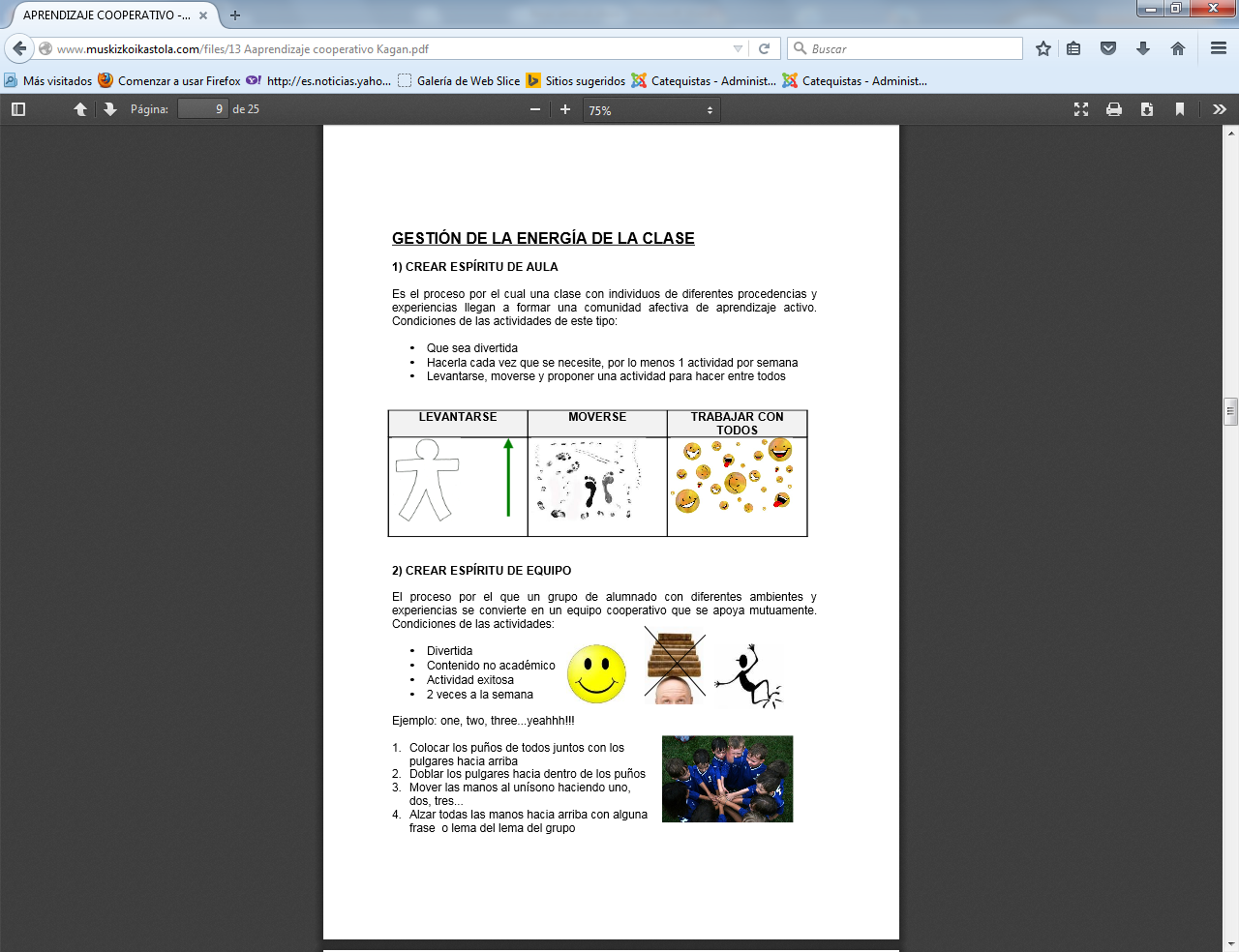 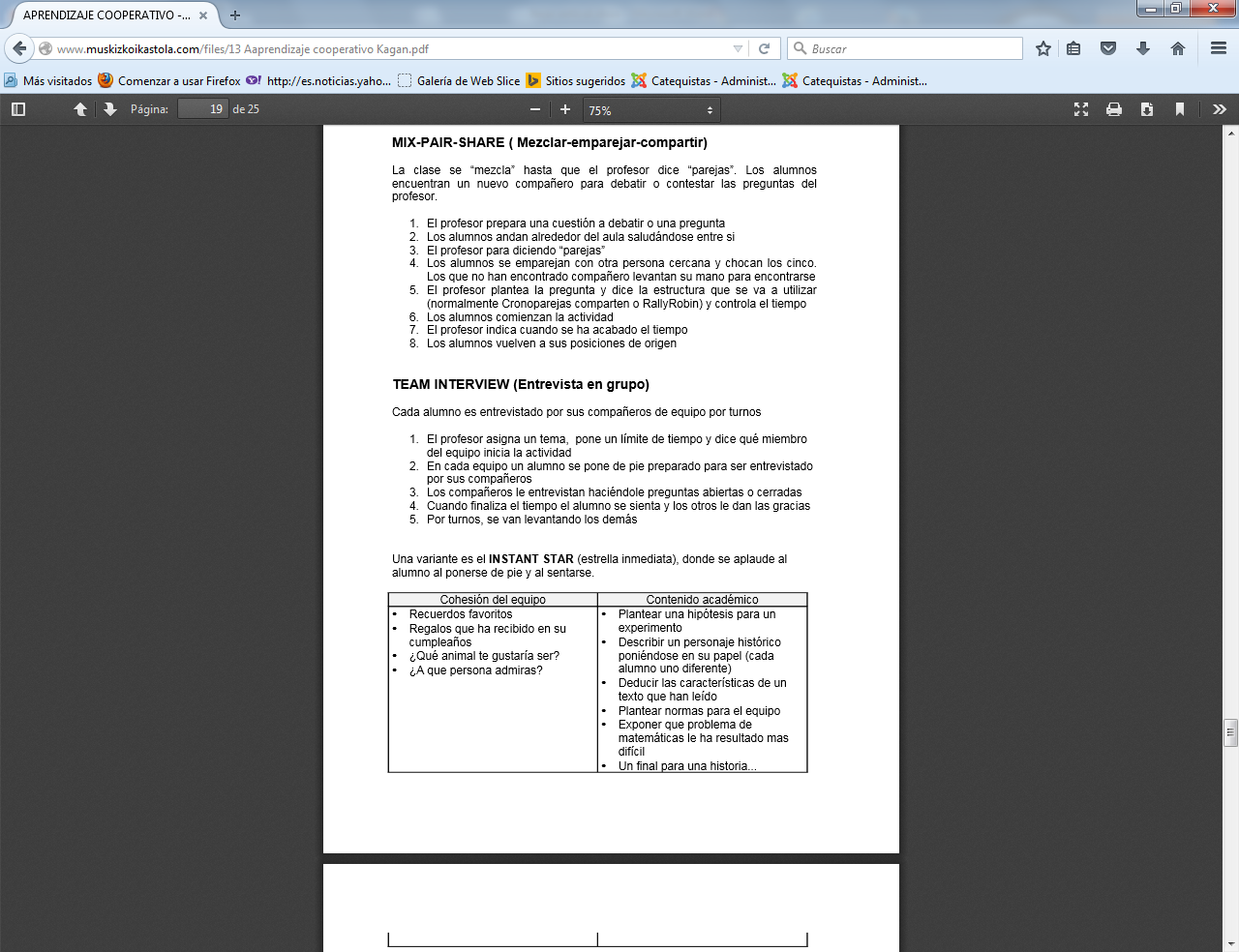 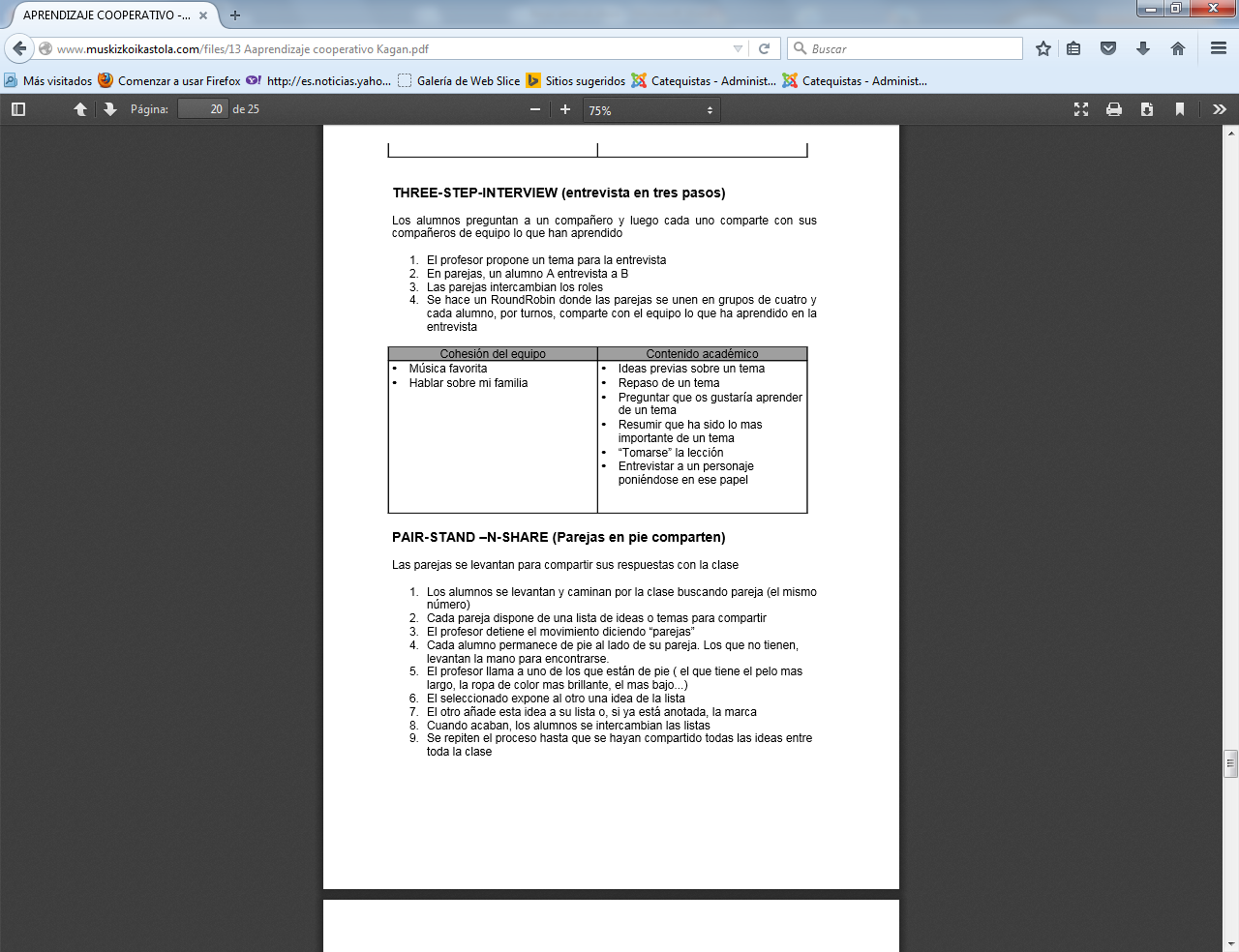 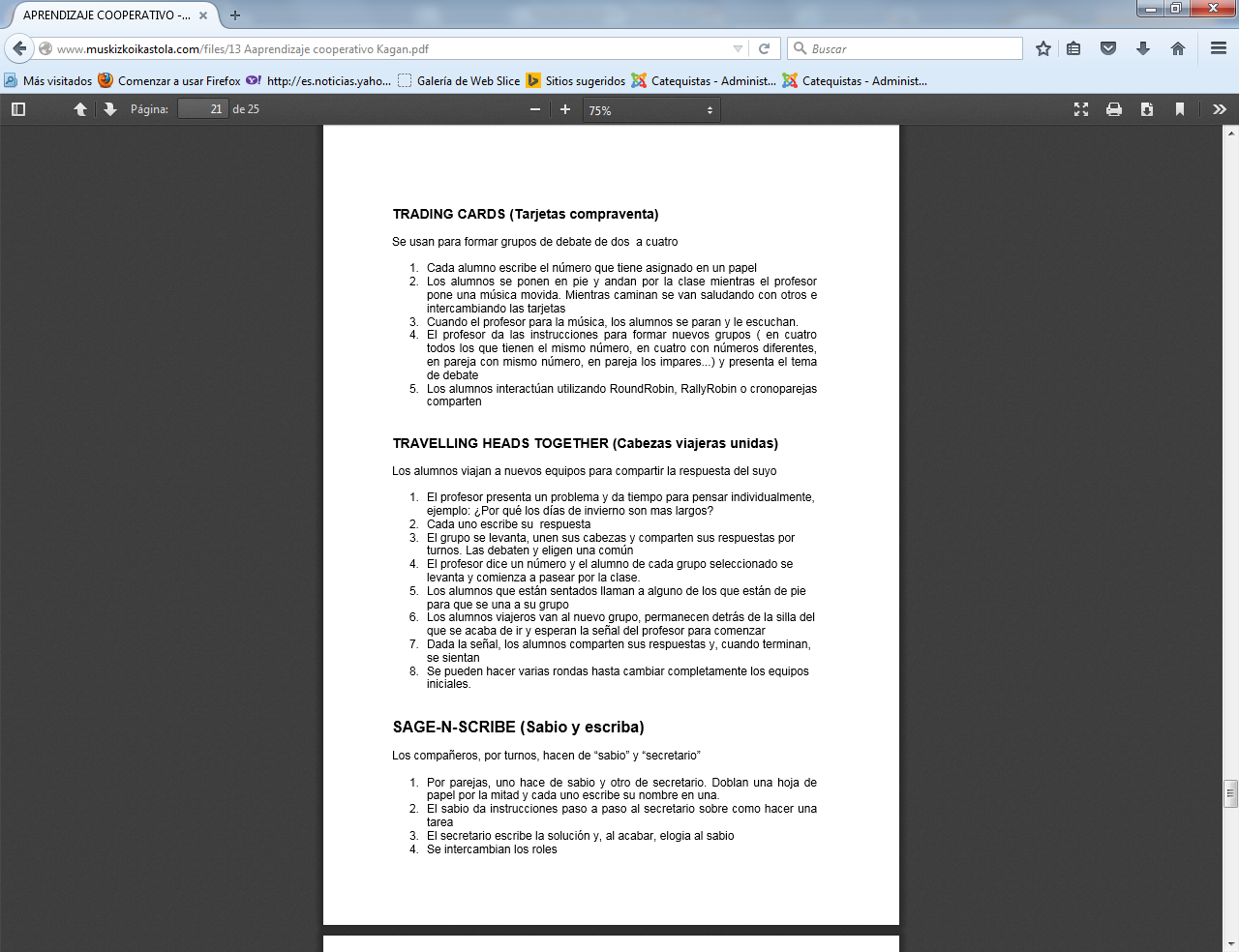 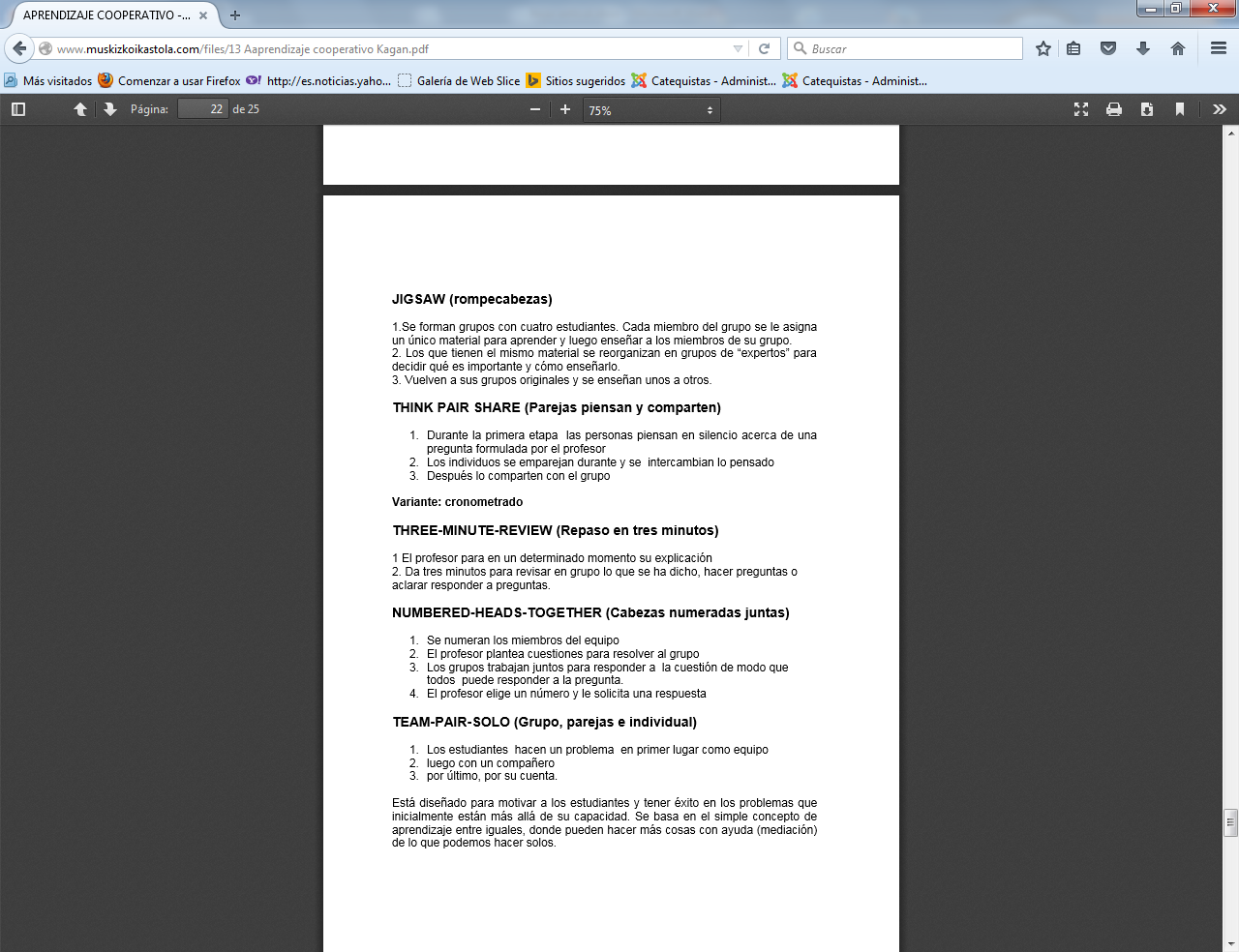 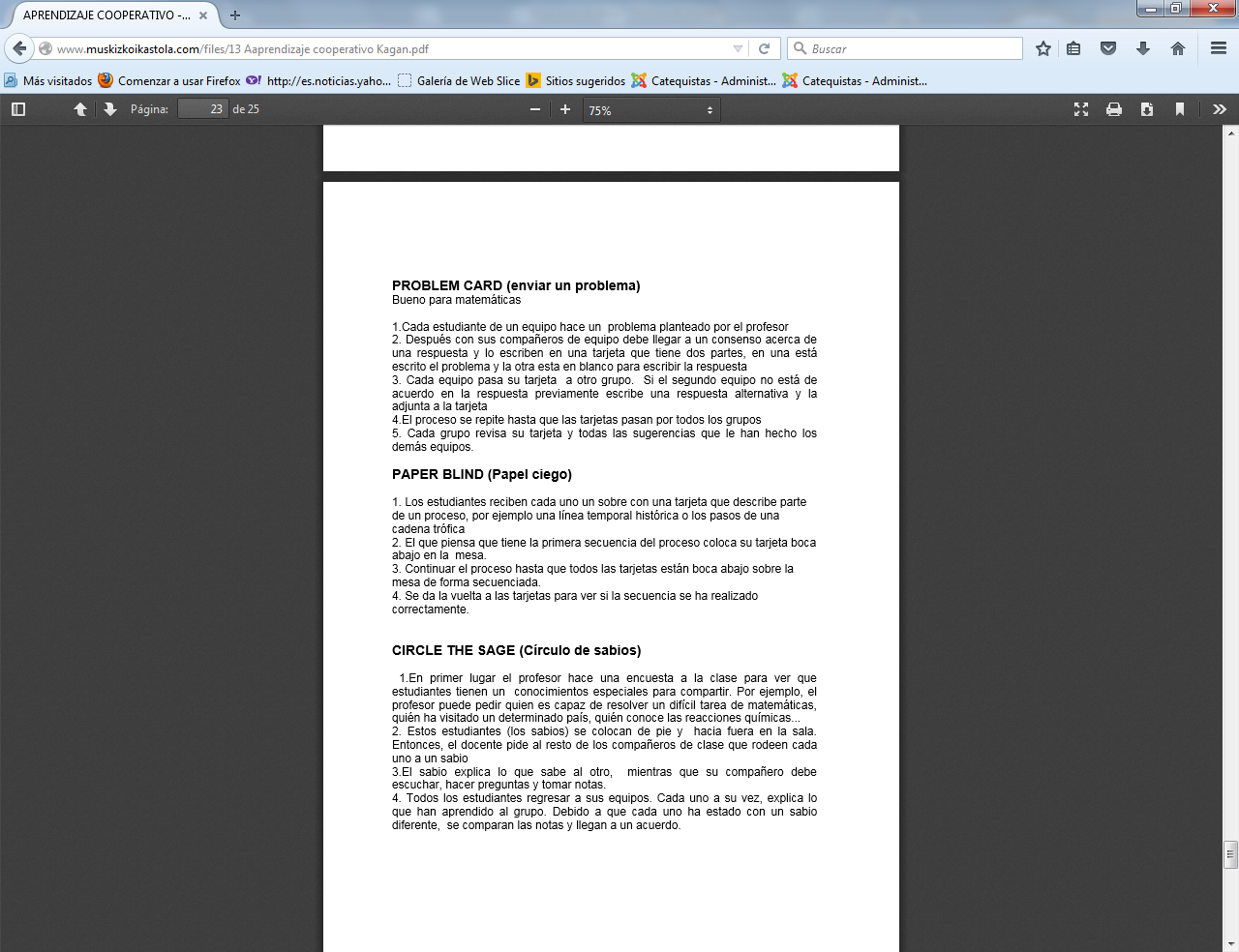 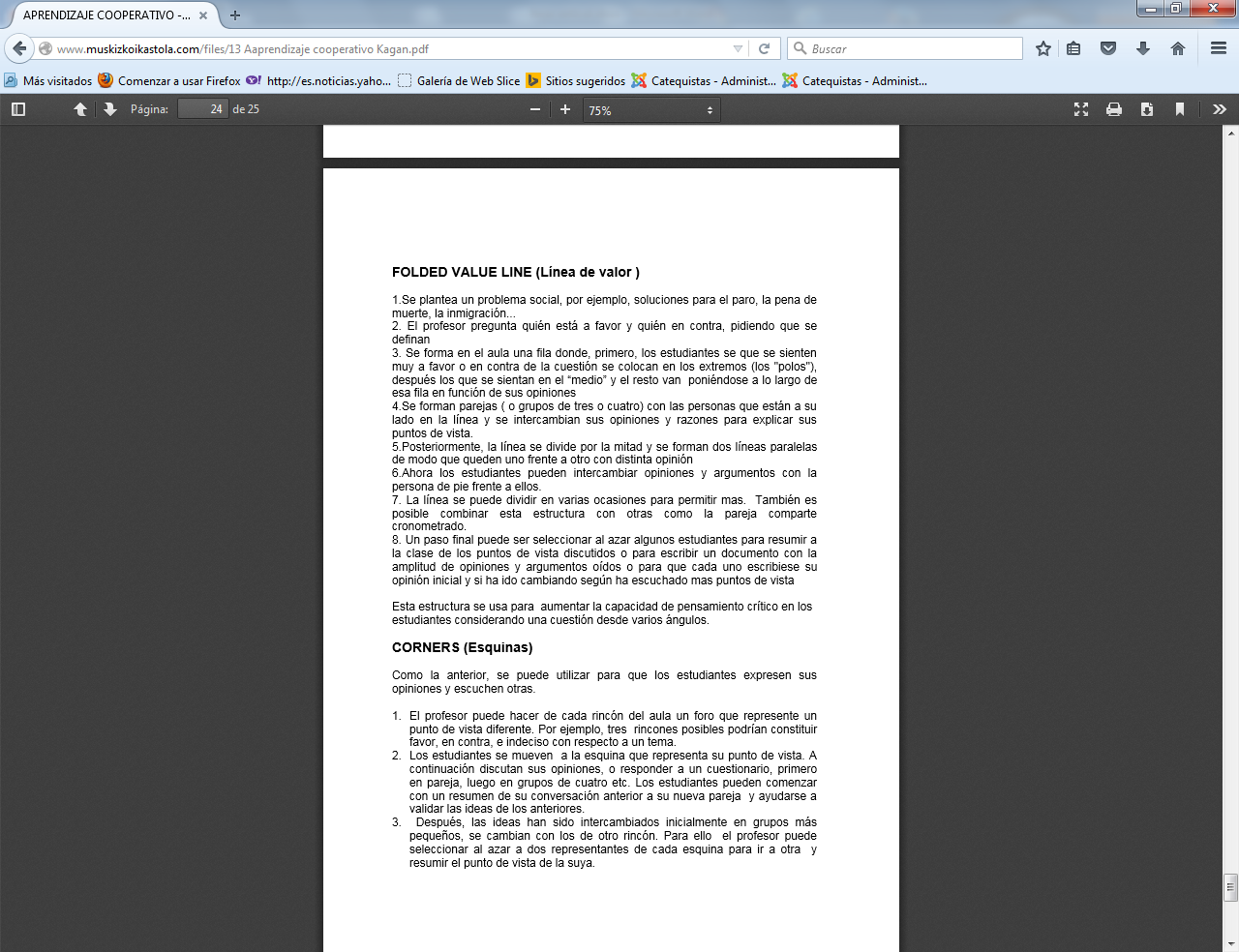 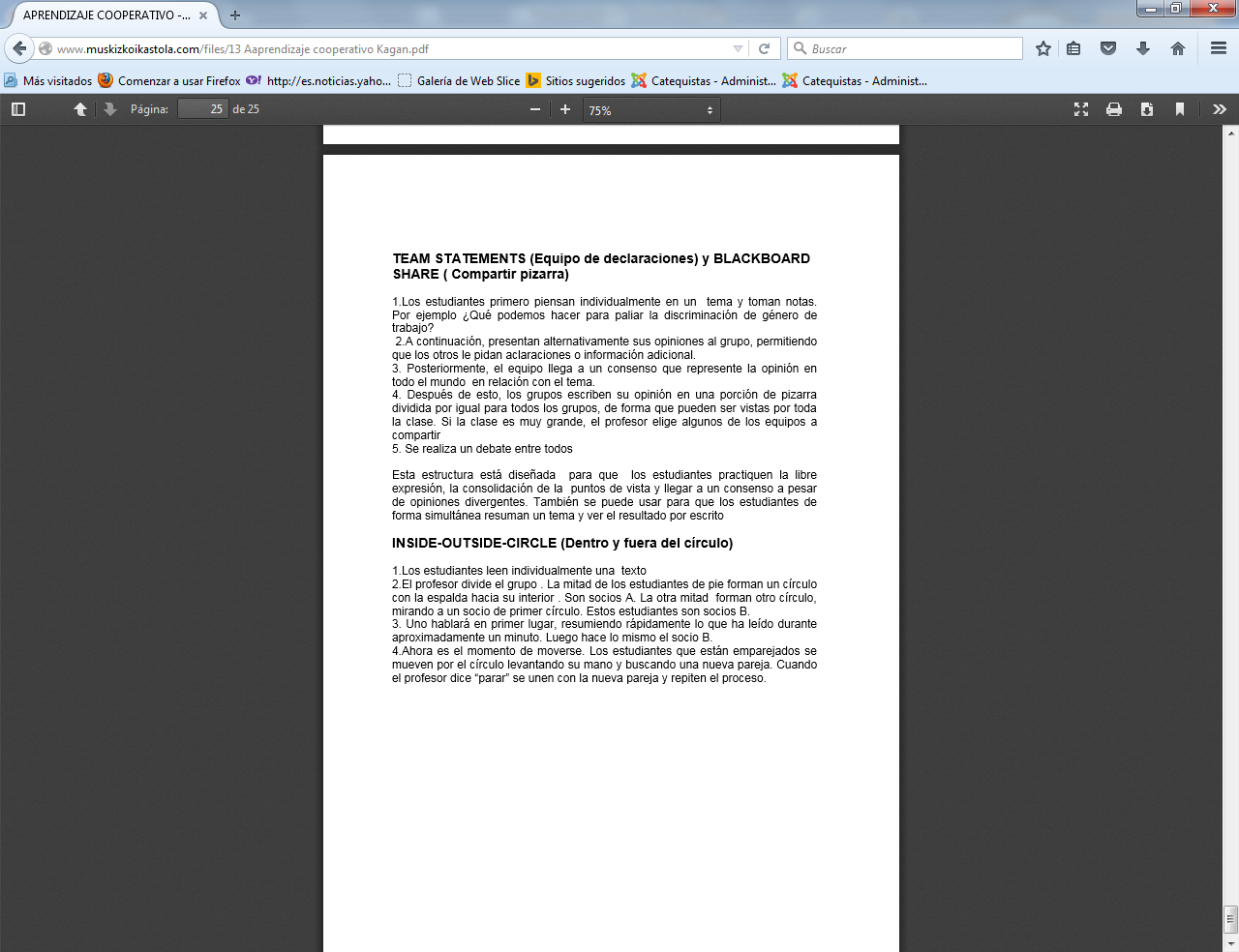 